ΘΕΜΑ: Πρόσκληση εκδήλωσης ενδιαφέροντος για την εκπαιδευτική επίσκεψη της A’ Β’  τάξης του  ΓΕΛ Βιάννου σε Αθήνα-ΝαύπλιοΗ Διευθύντρια του ΓΕΛ Βιάννου σύμφωνα με την υπ’ αριθμ. 20883/ΓΔ4/12-2-2020 (ΦΕΚ 456/τ. Β/13-2-2020) Υ.Α. του Υ.ΠΑΙ.Θ, ζητά την εκδήλωση ενδιαφέροντος από τα τουριστικά γραφεία για τη διοργάνωση της εκπαιδευτικής εκδρομής των μαθητών της A’ Β’  τάξης του  ΓΕΛ Βιάννου.Γενικά χαρακτηριστικά της εκδρομήςΗ εκδρομή πρόκειται να πραγματοποιηθεί από τις 5 έως και 10 Μαρτίου 2023. (6 ημέρες, 4 διανυκτέρευσεις)Προβλέπεται να συμμετάσχουν 44 περίπου μαθητές και 3 συνοδοί καθηγητές.Προορισμός:Αθήνα-ΝαύπλιοΑναφορικά με την διαμονή ζητείται: Τρεις(4) διανυκτερεύσεις στην Αθήνα, σε ξενοδοχείο 4 αστέρων και άνω.Τα δωμάτια να είναι τρίκλινα ή τετράκλινα - για τους μαθητές και μονόκλινα για τους συνοδούς καθηγητές σε άριστη κατάσταση, κλιματιζόμενα, με πρωινό σε μπουφέ και ημιδιατροφή. Όλοι οι εκδρομείς θα είναι σε ένα ξενοδοχείοΣτην προσφορά να αναφέρεται ρητά η κατηγορία και το όνομα του καταλύματος.Ημερήσιες εκδρομέςΜεταφορές των μαθητών με λεωφορείο σύμφωνα με το πρόγραμμα της εκδρομήςΜεταφορά των εκδρομέων με λεωφορείο στην βραδινή έξοδο. Για τον πιο πάνω προορισμό ζητούνται:Τουριστικά λεωφορεία , τα οποία να είναι διαθέσιμα στους μαθητές σε όλη την διάρκεια της εκδρομής -Από την αρχή της εκδρομής Αναχώριση από την ΄Ανω Βιάννο, και στο τέλος επιστροφή στην Άνω Βιάννο- και για κάθε δραστηριότητα τους (μετακινήσεις, ξεναγήσεις, βραδινές εξόδους κ.λπ.) και να διαθέτουν εφεδρικούς οδηγούς για όσες μετακινήσεις χρειαστεί να γίνουν πέραν του ωραρίου των βασικών οδηγών. Τα λεωφορεία θα πρέπει να διαθέτουν όλες τις προβλεπόμενες από την κείμενη νομοθεσία προδιαγραφές (να έχουν ελεγχθεί από το ΚΤΕΟ, να είναι εφοδιασμένα με τα απαιτούμενα έγγραφα καταλληλόλητας οχήματος, την επαγγελματική άδεια οδήγησης, ελαστικά σε καλή κατάσταση, πλήρως κλιματιζόμενα κλπ.), καθώς και να πληρούν όλες τις προϋποθέσεις ασφάλειας για τη μετακίνηση μαθητών (ζώνες ασφάλειας, έμπειροι οδηγοί κλπ.). Η πληρότητα των λεωφορείων να είναι σύμφωνη με την ισχύουσα νομοθεσία και θα τηρούν όλα τα μέτρα ασφάλειας· Ασφάλιση Ευθύνης Διοργανωτή, όπως ορίζει η κείμενη νομοθεσία, καθώς και πρόσθετη ασφάλιση για περίπτωση ατυχήματος ή ασθένειας μαθητή ή συνοδούκαθηγητή και αεροπορική μεταφορά του, εάν παραστεί ανάγκη .Συνοδός έμπειρος του τουριστικού γραφείου σε όλη τη διάρκεια της εκδρομής..Προσφορά του πρακτορείου για ελεύθερα εισιτήρια για ανάλογο αριθμό μαθητών .Αποδοχή από μέρους του πρακτορείου ποινικής ρήτρας, σε περίπτωση αθέτησης των όρων του συμβολαίου (εγγυητική επιστολή), με ποσό που θα καθοριστεί από το Σχολείο.Αντιμετώπιση περίπτωσης μη πραγματοποίησης της εκδρομής, λόγω ανωτέρας βίας (καιρικές συνθήκες, πανδημία κλπ).Επιστροφή του ποσού συμμετοχής στην εκδρομή σε μαθητή που για λόγους ανωτέρας βίας ή ασθένειας- ματαιωθεί η συμμετοχή του στην εκδρομή.Άδεια λειτουργίας του τουριστικού πρακτορείου (ειδικό σήμα λειτουργίας του Ε.Ο.Τ)Κράτηση ξενοδοχείων (Να προσκομιστεί βεβαίωση από το ξενοδοχείο για τη διαθεσιμότητα -κράτηση ξενοδοχείων στην επωνυμία του σχολείου η οποία θα διερευνηθεί κατά τη διάρκεια της διαδικασίας .)Ότι υπάρχει στην προσφορά να επιβεβαιώνεται γραπτώς.Προσφορές που δεν θα περιέχουν όλα τα απαραίτητα δικαιολογητικά θα αποκλείονται ανεξάρτητα από την τιμή τους.Για τις παραπάνω υπηρεσίες ζητείται η τελική συνολική τιμή με ΦΠΑ της εκδρομής αλλά και η επιβάρυνση ανά μαθητή χωριστά.Με την προσφορά θα κατατεθεί από το ταξιδιωτικό γραφείο απαραιτήτως και υπεύθυνη δήλωση ότι διαθέτει το ειδικό σήμα λειτουργίας τουριστικού γραφείου, το οποίο πρέπει να βρίσκεται σε ισχύ.Τα ενδιαφερόμενα πρακτορεία καλούνται να υποβάλουν στη Διεύθυνση του Σχολείου σφραγισμένες προσφορές σε κλειστούς φακέλους ή ηλεκτρονικά , το αργότερο μέχρι την Τετάρτη 15/02/2023 και ώρα 12.00 που θα περιγράφουν αναλυτικά τις προσφερόμενες υπηρεσίες και τις επιπλέον ενδεχόμενες βελτιωτικές προτάσεις και θα είναι σύμφωνες με την 20883/ΓΔ4/12-2-2020 και τη σχετική νομοθεσία.Η αξιολόγηση των προσφορών θα γίνει την ίδια μέρα και την ίδια ώρα, από την αρμόδια Επιτροπή, στο Γραφείο της Διευθύντριας του ΓΕ.Λ ΒΙΑΝΝΟΥ.Η ΔΙΕΥΘΥΝΤΡΙΑΓΕΩΡΓΙΑ ΣΟΥΚΟΥΛΗΠΕ02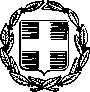 ΕΛΛΗΝΙΚΗ ΔΗΜΟΚΡΑΤΙΑ ΥΠΟΥΡΓΕΙΟ ΠΑΙΔΕΙΑΣΚΑΙ ΘΡΗΣΚΕΥΜΑΤΩΝΔ/ΝΣΗ Δ/ΘΜΙΑΣ ΕΚΠ/ΣΗΣ ΗΡΑΚΛΕΙΟΥΓΕΝΙΚΟ ΛΥΚΕΙΟ	ΒΙΑΝΝΟΥΕΛΛΗΝΙΚΗ ΔΗΜΟΚΡΑΤΙΑ ΥΠΟΥΡΓΕΙΟ ΠΑΙΔΕΙΑΣΚΑΙ ΘΡΗΣΚΕΥΜΑΤΩΝΔ/ΝΣΗ Δ/ΘΜΙΑΣ ΕΚΠ/ΣΗΣ ΗΡΑΚΛΕΙΟΥΓΕΝΙΚΟ ΛΥΚΕΙΟ	ΒΙΑΝΝΟΥΕΛΛΗΝΙΚΗ ΔΗΜΟΚΡΑΤΙΑ ΥΠΟΥΡΓΕΙΟ ΠΑΙΔΕΙΑΣΚΑΙ ΘΡΗΣΚΕΥΜΑΤΩΝΔ/ΝΣΗ Δ/ΘΜΙΑΣ ΕΚΠ/ΣΗΣ ΗΡΑΚΛΕΙΟΥΓΕΝΙΚΟ ΛΥΚΕΙΟ	ΒΙΑΝΝΟΥΑρ. Σχολείου1754010Άνω Βιάννος, 9/2/2023Αρ. Πρωτ:20.Ταχ. Δ/νση:Άνω Βιάννος, 70004Άνω Βιάννος, 9/2/2023Αρ. Πρωτ:20.Πληροφορίες :Σούκουλη Γεωργία.Άνω Βιάννος, 9/2/2023Αρ. Πρωτ:20.E-mail :Τηλ-fax:mail@lyk-viann.ira.sch.gr2895022277.